   Smer: Finansijski tehničar   IV godina   PITANJA: Istorija osiguranjaPojam osiguranjaZadaci i tehničke organizacije osiguranjaElementi tehničke organizacije osiguranjaUloga i značaj osiguranjaFunkcija čuvanja (zaštite) imovineFinansijsko – akumulacijska funkcijaSocijalno – društvena funkcijaRizikPremija osiguranjaOsigurani slučaj Izvori prava osiguranjaLica u pravu osiguranjaPolise osiguranjaList pokrića, sertifikat osiguranja, potvrda o zaključenom osiguranju, slip u cover notePodela osiguranja prema prirodi rizikaPodela osiguranja prema predmetu osiguranjaNačelo obeštećenjaNačelo materijalnog interesaNaknada iz osiguranja – elementiMetod proporcionalne odgovornostiMetod granične odgovornostiOblik naknadeNadosiguranjePodosiguranjeOsiguranje od odgovornostiNaknada štete, visina naknade štete i vrste i oblici pokrivenih šteta kod osiguranja od odgovornostiOsiguranje lica – značajKarakteristike osiguranja lica i osigurano liceOsiguranje života (pojam, uloga i podela)Osiguranje za slučaj smrti, za slučaj doživljenja, mešovito osiguranje, sa utvrđenim rokom isplateLično osiguranje i osiguranje u korist trećeg licaRizici isključeni iz osiguranja životaOsiguranje od posledica nesrećnog slučajaPodela osiguranja prema načinu nastankaPodela osiguranja prema načinu organizovanjaPodela osiguranja prema broju osiguranika i prema načinu izravnanja rizikaSaosiguranje ReosiguranjeVrste reosiguranja: obavezno i dobrovoljnoVrste reosiguranja: proporcionalno osiguranjeVrste reosiguranja: neproporcionalna reosiguranjaPojam i načela socijalnog osiguranjaOsigurana lica i osigurani slučaj Zdravstveno osiguranje (pojam)Zdravstvena zaštitaNaknada zaradeNaknada troškova prevoza i pogrebnih troškovaOrganizacija zdravstvenog osiguranja i način plaćanja doprinosaPojam PIOPravo na starosnu penzijuPravo na invalidsku penzijuPravo po osnovu preostale radne sposobnosti, za slučaj opasnosti od nastanka invalidnosti, pravo na porodičnu penziju i naknadu za telesno oštećenjeMaterijalno obezbeđenje naknada po osnovu PIO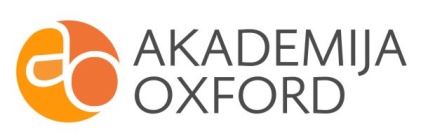 